Week 4Reading comprehension Yr 5 and 6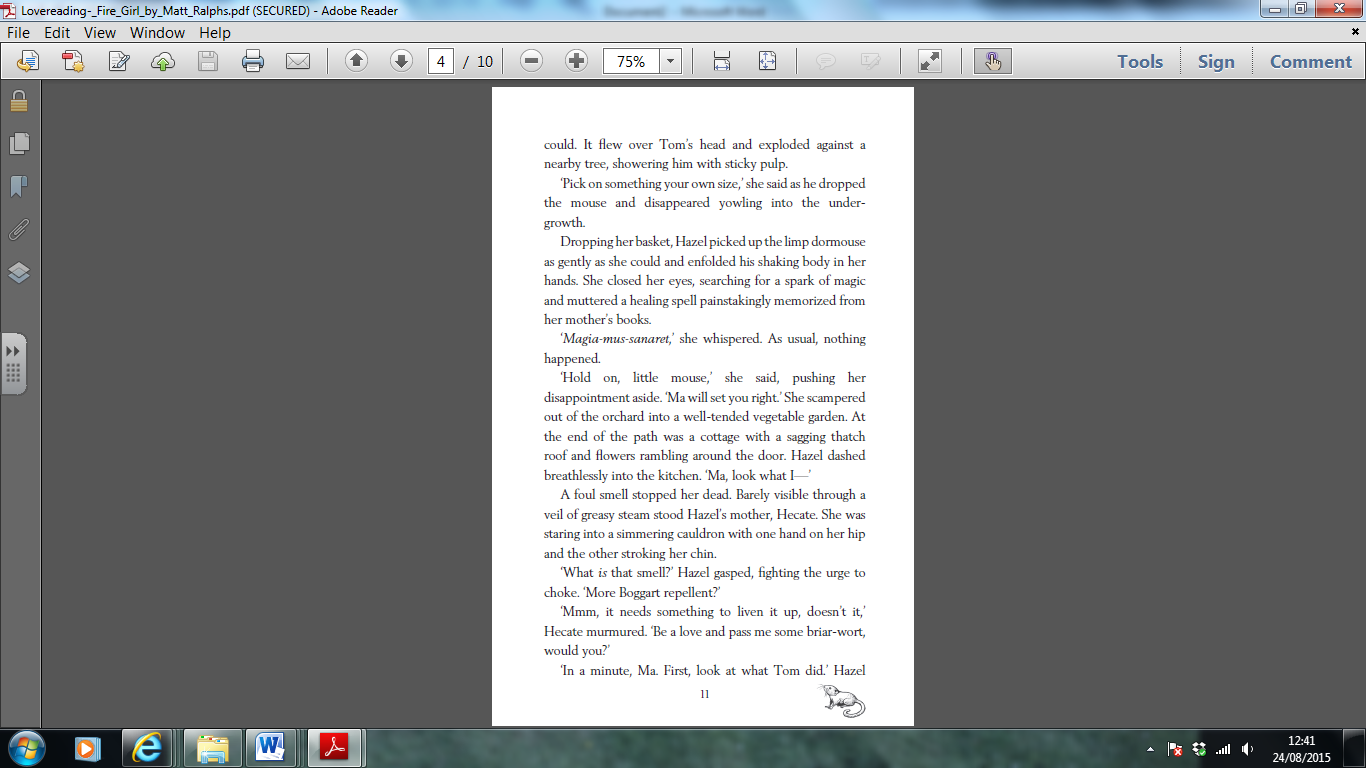 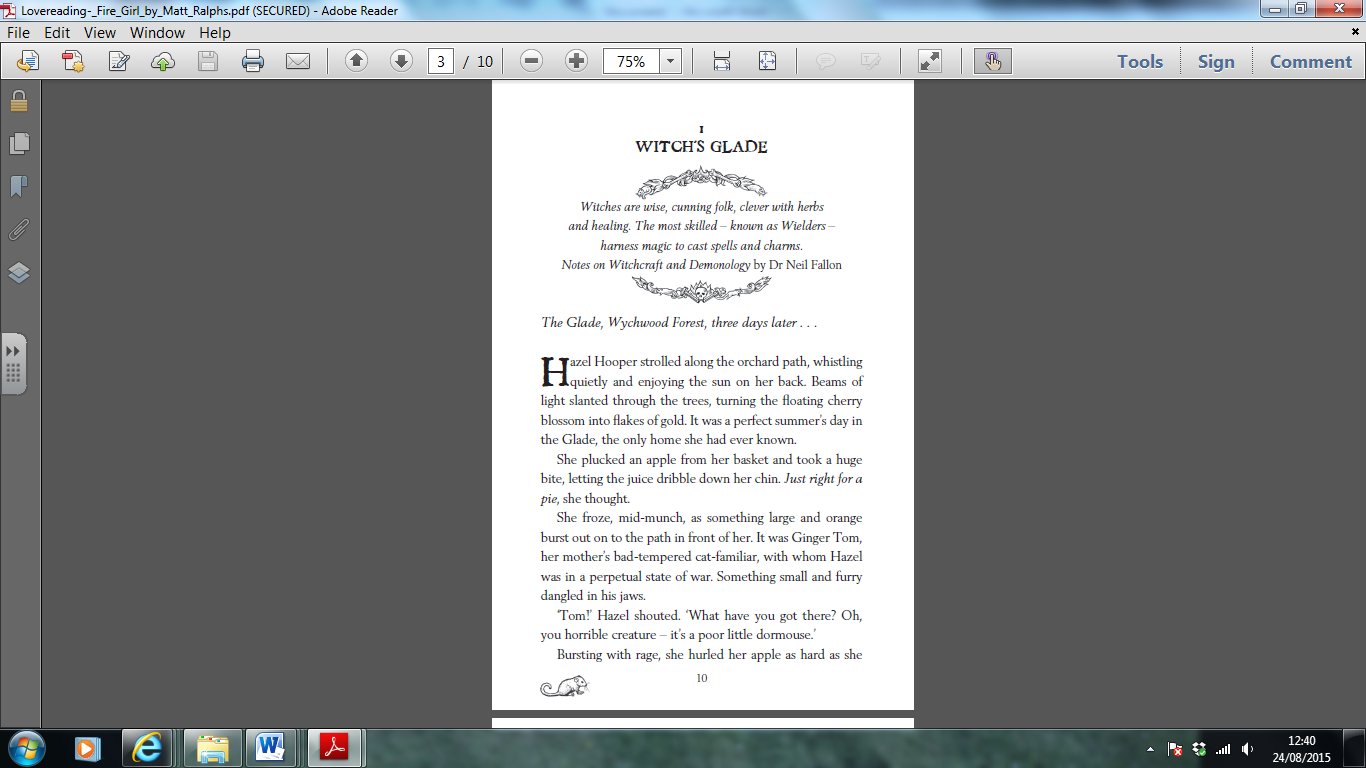 Week 4Reading comprehensionRead the text and answer the questions using evidence from the text.Yr 5- Answer questions 1-5Yr 6- Answer questions 1-8Retrieving InformationUse a dictionary to find the meaning a) perpetualb) tendedFind and copy a phrase that shows it is warm in the forest. What are the most talented types of witches called?Making InferencesUse evidence from the text to explain how Hazel feels when she sees Ginger Tom.Does Hazel find magic easy? Give two reasons for your answer. What might be causing the “foul smell”?Writer’s ChoicesHow does the writer show that Hazel is a caring girl?Why do you think the writer chose to start with a quote from another book?Challenge Question (extended answer)What do we know about Hazel and her life? Use quotes from the text to back up your answer.